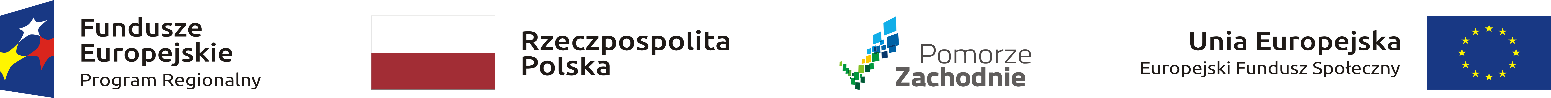 Kołobrzeg, dnia 8 października 2020 rokusprawa nr DA.322.2.2020Komunikat nr 3Dot.: postępowania o udzielenie zamówienia publicznego realizowanego w trybie przetargu nieograniczonego o wartości mniejszej niż kwoty określone w przepisach wydanych na podstawie art. 11 ust. 8 ustawy z dnia 29 stycznia 2004 r. – Prawo zamówień publicznych (Dz. U. z 2019r., poz. 1843 z późn. zm.) na dostawę wyposażenia pracowni do Zespołu Szkół Ekonomiczno – Hotelarskich im. E. Gierczak w Kołobrzegu w ramach projektu „Zawodowiec w nowoczesnej gospodarce”.Zamawiającemu zostały postawione następujące pytania 1. Czy zamawiający dopuszcza produkty równoważne do zadania nr2 SIWZ a jeśli tak to czy wymaga udokumentowania czy produkt równoważny spełnia wymagania zapytania np. w formie karty katalogowej produktu? 2. W pozycji nr 6 kuchenka mikrofalowa, czy podane wymiary 374x378x224mm są wymiarami wewnętrznymi czy zewnętrznymi ? 3. W pozycji nr 8 Zamawiający zawarł opis dotyczący : automatyczne elektryczne uchylanie wanny i zawór do napuszczania wody? Proszę o wyjaśnienie czy chodzi o opuszczanie automatyczne wanny poprzez przełącznik prawo/lewo oraz proszę podać czy wylewka z woda ma być po prawej czy lewej stronie misy.Zamawiający udziela następującej odpowiedzi na zadane powyżej pytania:Ad 1 Zamawiający następująco określa zmiękczacz wodyzmiękczacz wody zewnętrzny- regeneracja automatyczna objętościowa logiczna, natężenie przepływu min 1,8-40/101L/min, z elektroniczną głowicą ,wymiary zewnętrzne: min 540x320x670mm, ciśnienie robocze min 2-6Bar, zbiornik na sól min 38kg, zużycie soli min 1,8L, ilość złoża min 12L,Lub odwrócona osmoza o parametrach wydajność :2,6-3,3L/min, wydajność ciągła przy temperaturze 15C, min 180L/h, wymiary min 510/140/500mm, pobór mocy min 0,3L, wydajność dobowa min 4320L/dobę + filtr wstępnego oczyszczania Typu AF-C2.Ad 2 Zamawiający wymaga zmywarki z odzyskiem  ciepła Energy, bez CoolAd  3  Zamawiający wymaga wraz ze zmywarką wbudowane dozowniki płynów myjącego i nabłyszczającego oraz dodatkowo nie zamontowane, osobno  lance ssące z czujnikiem poziomu płynu dla  płynu myjące i nabłyszczającego osobno                                                                                                                                    Dyrektor Zespołu Szkół                                                                                                                                    mgr Zbigniew Stankiewicz